ПРОЕКТ 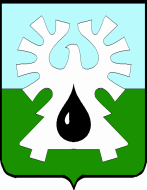 ГОРОДСКОЙ ОКРУГ УРАЙХАНТЫ-МАНСИЙСКОГО АВТОНОМНОГО ОКРУГА-ЮГРЫ        ДУМА ГОРОДА УРАЙ         РЕШЕНИЕ от ____________                                       	                                            № _______О внесении изменения в устав города УрайРассмотрев представленный главой города Урай проект муниципального правового акта о внесении изменения в устав города Урай, Дума города Урай решила:1. Внести изменение в устав города Урай, изложив статью 34 в новой редакции:  «Статья 34. Вступление в силу и обнародование муниципальных правовых актов 1. Муниципальные правовые акты вступают в силу после их подписания, если в них не предусмотрено иное, за исключением решений Думы города о налогах и сборах, которые вступают в силу в соответствии с Налоговым кодексом Российской Федерации.  2. Муниципальные нормативные правовые акты, затрагивающие права, свободы и обязанности человека и гражданина, муниципальные нормативные правовые акты, устанавливающие правовой статус организаций, учредителем которых выступает муниципальное образование, а также соглашения, заключаемые между органами местного самоуправления, вступают в силу после их официального обнародования.3. Под обнародованием муниципального правового акта, в том числе соглашения, заключенного между органами местного самоуправления, понимается официальное опубликование муниципального правового акта.4. Официальным опубликованием муниципального правового акта, в том числе соглашения, заключенного между органами местного самоуправления, считается  первое размещение его полного текста в сетевом издании  «Газета «Знамя».Доменное имя: http://infoflag.ru/.Сведения о регистрации в качестве средства массовой информации:  свидетельство о регистрации средства массовой информации: Эл №ФС77-76016, выдано Федеральной службой по надзору в сфере связи, информационных технологий и массовых коммуникаций; дата регистрации 13.06.2019. 5. Муниципальные правовые акты, в том числе соглашения, заключаемые между органами местного самоуправления, подлежат официальному опубликованию не позднее чем через 10 дней после их подписания, если иное не предусмотрено в самих муниципальных правовых актах, соглашениях, нормативных правовых актах Российской Федерации, уставе города.6. Дополнительным способом обнародования муниципального правового акта, в том числе соглашения, заключенного между органами местного самоуправления, является размещение его на официальном сайте органов местного самоуправления  города Урай в информационно-телекоммуникационной сети «Интернет» (http://uray.ru/).  7. Перечень пунктов подключения к информационно-телекоммуникационной сети «Интернет» в местах, доступных для их использования неограниченным кругом лиц без использования ими дополнительных технических средств, утверждается постановлением главы города.  8. Муниципальные правовые акты или их отдельные положения, содержащие сведения, распространение которых ограничено федеральным законом, обнародованию не подлежат.».  2. Изменение в устав города Урай, предусмотренное пунктом 1  решения, вступает в силу с 1 июля 2024 года.3. Направить решение в Управление Министерства юстиции Российской Федерации по Ханты-Мансийскому автономному округу - Югре для государственной регистрации.4. Опубликовать решение в газете «Знамя» в течение семи дней со дня поступления из Управления Министерства юстиции Российской Федерации по Ханты-Мансийскому автономному округу - Югре уведомления о включении сведений о данном решении в государственный реестр уставов муниципальных образований Ханты-Мансийского автономного округа - Югры.Председатель Думы города УрайПредседатель Думы города Урай Глава города Урай Глава города УрайА.В.ВеличкоТ.Р.Закирзянов____ ___________ _________ ___________ _____